Hvorfor skal du arbejde med denne opgave?Du skal arbejde med opgaven, fordi det er vigtigt, du bliver kompetent til medicinhåndtering. Opgaven hjælper dig med at koble den teori, du har lært i skolen, til en konkret borger/ patient i din oplæringsperiode.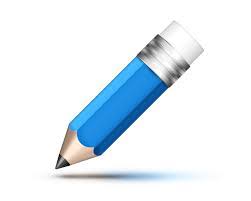 Opgaven hjælper dig med at arbejde med praktikmål 9 i din uddannelse: 9. Eleven kan selvstændigt efter praktikstedets retningslinjer og efter delegation varetage medicinhåndtering, observere virkning/bivirkninger samt dokumentere og samarbejde med borger/patient i den medicinske behandling. Uddannelsesordning for social- og sundhedsassistentuddannelsen, gældende fra 1. august 2022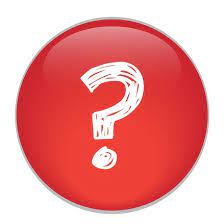 Hvordan arbejder du med opgaven?                                                                                             Din oplæringsvejleder/uddannelsesansvarlige introducerer dig til opgaven efter midtvejsevalueringen.  Sammen med din oplæringsvejleder finder du en borger/patient, som du fokuserer på i opgaven. Det skal være en borger/patient, som har en psykiatrisk lidelse, et misbrug eller fysisk/psykisk handikap. I vælger to præparater, som borgeren/patienten bliver behandlet med. Hvis du er på et oplæringssted, hvor der ikke bliver administreret medicin, laver du og oplæringsvejleder/uddannelsesansvarlig en særlig aftale om, hvordan du arbejder med opgaven.Du bruger ca. en uge på at samle viden om borgeren/patienten og de valgte præparater. Du samler bl.a. viden gennem samtale med borgeren/patienten og eventuelt pårørende, borgerens/patientens journal, din farmakologibog, promedicin, oplæringsstedets retningslinjer og procedurer samt i VAR eller VIP-portalen.   I løbet af ugen aftaler du og din oplæringsvejleder en hel dag, hvor du har mulighed for at skrive opgaven hjemme. I skal aftale, hvordan og hvornår du skal fremlægge din opgave.Oplæringsvejleder/den uddannelsesansvarlige giver dig mundtlig feedback på din opgave.Du skriver opgaven elektronisk i skabelonen her. Gem dokumentet som ”Farmakologiopgave og dit navn”. Når der står i opgaverne, at du skal skrive med dine egne ord, skal du også bruge de fagbegreber, du forstår.Du skal skrive ca. 4800 anslag med mellemrum. Du kan holde øje med de anslag, du skriver ved at markere teksten, du har skrevet, trykke på ”Gennemse” og herefter ”Ordoptælling”.   Farmakologiopgaverne er udarbejdet af Christina Klyhs Albeck og Vilja Stange i en arbejdsgruppe under RPU 14.08.2023OPGAVE 1: BORGEREN/PATIENTEN I FOKUS                                                                                                                  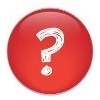 Præsenter kort din borger/patient og beskriv borgerens/patientens helbredstilstande og symptomerIndsæt borgerens medicinliste i anonymiseret form, hvor du har understreget de valgte præparater (Du kan gøre det ved at printe medicinlisten, tage et foto og indsætte det). Skriv indikationen for hvorfor borgeren/patienten behandles med de udvalgte præparaterSKRIV HER – feltet udvider sig, når du skriverOPGAVE 2: UDVALGTE PRÆPARATERSkriv om de præparater, du har valgt. Brug gerne fagudtryk, men husk, at du skal forstå, hvad de betyder. Du skal omkring præparaternes:Farmakokinetik   FarmakodynamikBivirkninger, vælg dem som du mener er mest relevanteInteraktioner Kontraindikation ForsigtighedsreglerDispenseringsformer Medicinregning:Undersøg doseringsforslag for præparaterne og sammenhold det med den dosis, borgeren/patienten får. Hvor stor er forskellen?SKRIV HER – feltet udvider sig, når du skriverOPGAVE 8: PATIENTSIKKERHEDSkriv kort og med egne ord, hvad en utilsigtet hændelse (UTH) er og dine forpligtigelser som social- og sundhedsassistentReflekter over, hvordan du sammen med andre faggrupper og på tværs af sektorer kan forebygge medicinfejl hos borgeren/patienten fx ved indlæggelse/udskrivelseSkriv kort hvordan dit oplæringssted arbejder med opfølgning af UTH Farmakologiopgave, oplæringsperiode 2Social- og sundhedsassistentuddannelsenOPGAVE 3: OBSERVATIONERSkriv med dine egne ord:Hvad skal du observere hos borgeren i forhold til behandling med de valgte præparater? Dvs. Hvilken virkning og bivirkning ser du hos borgeren/patienten? Hvilken virkning og bivirkning oplever borgeren/patienten? Er der noget, som du skal være særligt opmærksom på i forhold til præparaterne og borgerens/patientens helbredstilstande?Er der evt. forskel på det, du observerer og det borgeren/patienten oplever?Hvordan kan du observere eller få viden om virkning og bivirkning hos borgeren/patienten? Hvornår og fx i hvilke situationer i borgerens/patientens hverdag kan du observere virkning og hyppigste bivirkninger? SKRIV HER – feltet udvider sig, når du skriverOPGAVE 4: DOKUMENTATION Skriv med dine egne ord:Hvordan dokumenterer du medicinhåndtering af præparaterne og dine observationer af borgeren/patienten?Vurder borgerens/patientens muligheder for at deltage i dokumentationen? Overvej mulige fordele og ulemper ved at borgeren deltager i dokumentationen? Er der mulige etiske dilemmaer ved at borgeren bliver involveret i dokumentationen?Forklar kort hvad aktindsigt er? Hvilken betydning har aktindsigt for din dokumentation?SKRIV HER – feltet udvider sig, når du skriverOPGAVE 5: MEDICINHÅNDTERING     Orienter dig i praktikstedets procedure for medicinhåndtering og skriv kort og med egne ord hvordan du dispenserer og administrerer de valgte præparater til borgeren/patienten?Hvordan er borgerens/patientens mulighed for selvadministration?Er der evt. brug af magt og tvang i forbindelse med medicinadministration på oplæringsstedet?Medicinregning:Find halveringstiden på et af præparaterne og udregn hvor lang tid der går, før præparatet er ude af kroppen. Reflekter over hvilken betydning det har for din medicinadministration til borgeren.SKRIV HER – feltet udvider sig, når du skriverOPGAVE 6: SAMARBEJDE MED BORGEREN/PATIENTENBeskriv og vurder borgerens/patientens forudsætning for at deltage i sin medicinske behandling. Du skal komme omkring borgerens/patientens:Viden, udvikling og evne til compliance og concordanceSygdomsindsigtHoldning og ønsker til den medicinske behandlingBehov for støtte, rådgivning og vejledningPårørendes rolle og mulighed for og ønske om inddragelseSKRIV HER – feltet udvider sig, når du skriverOPGAVE 7: TVÆRFAGLIGT SAMARBEJDEHvilke personer på dit oplæringssted må du videredelegere medicin til som elev og når du er autoriseret social- og sundhedsassistent?Kom med to til tre eksempler på situationer, hvor det er relevant at videregive informationer om borgerens/patientens medicinske behandling til andre faggrupper - og begrund hvorfor?SKRIV HER – feltet udvider sig, når du skriverSKRIV HER – feltet udvider sig, når du skriver